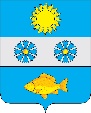 АДМИНИСТРАЦИЯ МУНИЦИПАЛЬНОГО ОБРАЗОВАНИЯКУРИЛОВСКОЕ СОБИНСКОГО РАЙОНАПОСТАНОВЛЕНИЕ01.09.2021                                                                                                                  № 107Об определении мест  для выгуладомашних животных на территориимуниципального образования Куриловское Собинского района      В целях регулирования вопросов в сфере благоустройства территории муниципального образования Куриловское в части содержания домашних животных,  в соответствии со статьей 8 Федерального закона Российской Федерации от 27.12.2018 № 498-ФЗ «Об ответственном обращении с животными и о внесении изменений в отдельные законодательные акты Российской Федерации», статьей 14 Федерального закона от 06.10.2003 № 131-ФЗ «Об общих принципах организации местного самоуправления в Российской Федерации», руководствуясь Уставом муниципального образования Куриловское, администрация п о с т а н о в л я е т:Определить места для выгула домашних животных на территории муниципального образования Куриловское Собинского района:       - д. Курилово, 90 м  севернее дома, расположенного по адресу:         ул. Молодежная, д. 1, площадью 200 кв. м. - д. Васильевка, 50 м южнее д. 8 (старая деревня), площадью 200 кв. м. - с. Глухово, 50 м западнее дома, расположенного по адресу: ул. Новая, д. 4.. Запретить свободный выгул домашних животных на детских и спортивных площадках, в местах массового отдыха, на территориях парков, скверов,  детских, образовательных и лечебных учреждений, на территориях, прилегающих к объектам культуры, в магазинах, кроме специализированных объектов для совместного посещения с животными. Действие настоящего пункта не распространяется на собак-поводырей Не допускать выгул животных вне мест, разрешенных приложением № 1.Контроль за исполнением настоящего постановления оставляю  за  собой. Настоящее постановление вступает в силу со дня его подписания и  подлежит опубликованию в газете «Доверие», размещению  на официальном сайте администрации  муниципального образования Куриловское Собинского района.Глава  администрации                                                                            О.В. Арабей